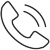 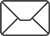 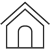 `Key ClientsKPMG Qatar, TaxErnst & Young Pakistan, TaxErnst & Young Pakistan, AuditThe First Investor Q.S.C.C. – Taxation implications relating to proposed Shari’a Compliant Development Fund QNB Capital - Tax Restructuring Advice Qatar National Bank Qatar Islamic Bank HSBC Bank Limited Standard Chartered Bank  Limited United Bank Limited Qatar Airways Chevron Qatar Limited GE – Qatar Branch  Qatar Chemicals Company  Limited Qatar Fertilizer Company Limited Oryx GTL Siemens W.L.L. IBM WTC FMC Technologies Huawei Technologies Nestle Qatar Hewlett Packard JP Morgan Chase Bank Ltd – Tax Advisory GE Capital Aviation Services Limited – Tax AdvisoryCoca Cola Beverages LimitedPepsi Cola InternationalTetra Pak Pakistan Limited                        Beckton Dickinson PakistanGam Corp (McDonald)Haleeb Foods LimitedIndus Home LimitedMega Pharmaceuticals LimitedNimir Industrial Chemicals LtdRafhan Maize Products LimitedUnilever Pakistan LimitedShezan International LimitedStiefel Laboratories PakistanCiti Bank N.AAtlas Insurance LimitedIGI Investment Bank LimitedUnion Leasing LimitedBrain TelecommunicationSAS Pakistan Pte LtdWOL Telecom LimitedCHT Pakistan LimitedLevi Strauss Pakistan LimitedACCA PakistanBNUDefence Housing AuthorityGap International SourcingHeinrich Boll FoundationABN AMRO BANKPacific Leasing Company Limited ICI PakistanPepsi Cola International Nimir ChemicalPak American Fertilizer